План-график мероприятий на апрель – июнь 2022 года по реализации межведомственного культурно-образовательного проекта «Культура для школьников» в Иркутской областиПлан-график мероприятий на апрель – июнь 2022 года по реализации межведомственного культурно-образовательного проекта «Культура для школьников» в Иркутской областиПлан-график мероприятий на апрель – июнь 2022 года по реализации межведомственного культурно-образовательного проекта «Культура для школьников» в Иркутской областиПлан-график мероприятий на апрель – июнь 2022 года по реализации межведомственного культурно-образовательного проекта «Культура для школьников» в Иркутской областиПлан-график мероприятий на апрель – июнь 2022 года по реализации межведомственного культурно-образовательного проекта «Культура для школьников» в Иркутской области3. Направление  ЛИТЕРАТУРА3. Направление  ЛИТЕРАТУРА3. Направление  ЛИТЕРАТУРА3. Направление  ЛИТЕРАТУРА3. Направление  ЛИТЕРАТУРАЦельПривитие любви к чтению, выработка хорошего литературного вкуса на примере лучших образцов классической и современной литературы, определение взаимосвязи литературы с другими видами искусств. Привитие любви к чтению, выработка хорошего литературного вкуса на примере лучших образцов классической и современной литературы, определение взаимосвязи литературы с другими видами искусств. Привитие любви к чтению, выработка хорошего литературного вкуса на примере лучших образцов классической и современной литературы, определение взаимосвязи литературы с другими видами искусств. Привитие любви к чтению, выработка хорошего литературного вкуса на примере лучших образцов классической и современной литературы, определение взаимосвязи литературы с другими видами искусств. Задачи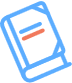 познакомить учащихся с высшими достижениями творчества отечественных и зарубежных авторов, начиная с античности до нашего времени; сформировать представления об основных литературных жанрах и стилях;показать, что процесс создания литературных произведений неразрывно связан с историей развития общества; дать понятие художественного образа; развить восприимчивость к интеллектуальным ценностям, художественный вкус. познакомить учащихся с высшими достижениями творчества отечественных и зарубежных авторов, начиная с античности до нашего времени; сформировать представления об основных литературных жанрах и стилях;показать, что процесс создания литературных произведений неразрывно связан с историей развития общества; дать понятие художественного образа; развить восприимчивость к интеллектуальным ценностям, художественный вкус. познакомить учащихся с высшими достижениями творчества отечественных и зарубежных авторов, начиная с античности до нашего времени; сформировать представления об основных литературных жанрах и стилях;показать, что процесс создания литературных произведений неразрывно связан с историей развития общества; дать понятие художественного образа; развить восприимчивость к интеллектуальным ценностям, художественный вкус. познакомить учащихся с высшими достижениями творчества отечественных и зарубежных авторов, начиная с античности до нашего времени; сформировать представления об основных литературных жанрах и стилях;показать, что процесс создания литературных произведений неразрывно связан с историей развития общества; дать понятие художественного образа; развить восприимчивость к интеллектуальным ценностям, художественный вкус. Блок№Наименование мероприятияОрганизатор (наименование организации, адрес, координаты ответственного лица)Сроки проведенияКультурный клубВозрастная категория 1-4 классВозрастная категория 1-4 классВозрастная категория 1-4 классВозрастная категория 1-4 классКультурный клуб1«Ох уж эти мальчишки» – весёлый друг детей В. Драгунский3 классБЕСПЛАТНООГАУ «Иркутский Дом литераторов» г. Иркутск, ул. Степана Разина, 4043-42-70,89500706413Ответственное лицо:Ширяева Светлана ВячеславовнаАпрель По договорённостиКультурный клуб2«Вредничать – вредно» – стихотворные подсказки Г. Остера2-3 классБЕСПЛАТНООГАУ «Иркутский Дом литераторов» г. Иркутск, ул. Степана Разина, 4043-42-70,89500706413Ответственное лицо:Ширяева Светлана ВячеславовнаМай По договорённостиКультурный клуб3«Сказка – ложь, да в ней – намёк!» – сказки А.С. Пушкина1-3 классБЕСПЛАТНООГАУ «Иркутский Дом литераторов» г. Иркутск, ул. Степана Разина, 4043-42-70,89500706413Ответственное лицо:Ширяева Светлана ВячеславовнаИюнь По договорённостиКультурный клубВозрастная категория 5-8 классВозрастная категория 5-8 классВозрастная категория 5-8 классВозрастная категория 5-8 классКультурный клуб4«Смех сквозь слёзы» в рассказах Антоши Чехонте 6-7 классБЕСПЛАТНООГАУ «Иркутский Дом литераторов» г. Иркутск, ул. Степана Разина, 4043-42-70,89500706413Ответственное лицо:Ширяева Светлана ВячеславовнаАпрель По договорённостиКультурный клуб5«Зов Несбывшегося» – творчество А. Грина7-8 классБЕСПЛАТНООГАУ «Иркутский Дом литераторов» г. Иркутск, ул. Степана Разина, 4043-42-70,89500706413Ответственное лицо:Ширяева Светлана ВячеславовнаМай По договорённостиКультурный клуб6«Дикий Запад» в рассказах Д. Лондона «Белый клык», «Воля к жизни»6-9 классБЕСПЛАТНООГАУ «Иркутский Дом литераторов»г. Иркутск, ул. Степана Разина, 4043-42-70,89500706413Ответственное лицо:Ширяева Светлана ВячеславовнаИюньПо договорённостиКультурный клубВозрастная категория 9-11 классВозрастная категория 9-11 классВозрастная категория 9-11 классВозрастная категория 9-11 классКультурный клуб7«Печально я гляжу на наше поколенье» – Обзор произведений М. Лермонтова9 классБЕСПЛАТНООГАУ «Иркутский Дом литераторов» г. Иркутск, ул. Степана Разина, 4043-42-70,89500706413Ответственное лицо:Ширяева Светлана ВячеславовнаАпрель По договорённостиКультурный клуб8«Ф. Тютчев и А. Фет. Разум и чувство.  Свет и тени  золотого века  русской литературы»10 класс БЕСПЛАТНООГАУ «Иркутский Дом литераторов» г. Иркутск, ул. Степана Разина, 4043-42-70,89500706413Ответственное лицо:Ширяева Светлана ВячеславовнаМайПо договорённостиКультурный клуб9«Сорок первый» и другие рассказы Б. Лавренёва11 классБЕСПЛАТНООГАУ «Иркутский Дом литераторов» г. Иркутск, ул. Степана Разина, 4043-42-70,89500706413Ответственное лицо:Ширяева Светлана ВячеславовнаИюньПо договорённостиЦифровая культураВозрастная категория 1-4 классВозрастная категория 1-4 классВозрастная категория 1-4 классВозрастная категория 1-4 классЦифровая культура11Видеоролик «Писатели Иркутска – детям»1-4 классОГАУ «Иркутский Дом литераторов» г. Иркутск, ул. Степана Разина, 4089500811768Ответственное лицо:Харлашкин Юрий Станиславович http://dom-lit.ru/  
 АпрельЦифровая культура12Видеоролик «Гуттаперчевый мальчик» – к 200-летию  писателя Д. Григоровича2-3 классОГАУ «Иркутский Дом литераторов»Сайт http://dom-lit.ru/ Май Цифровая культура13Видеоролик «Причудливый мир К. Чуковского»   1-2 классОГАУ «Иркутский Дом литераторов»г. Иркутск, ул. Степана Разина, 4089500811768Ответственное лицо:Харлашкин Юрий Станиславовичhttp://dom-lit.ru/ Июнь Цифровая культураВозрастная категория 5-8 классВозрастная категория 5-8 классВозрастная категория 5-8 классВозрастная категория 5-8 классЦифровая культура14Видеоролик «Творчество Иркутских писателей – фронтовиков»5-8 классОГАУ «Иркутский Дом литераторов»г. Иркутск, ул. Степана Разина, 4089500811768Ответственное лицо:Харлашкин Юрий Станиславович http://dom-lit.ru/ Апрель Цифровая культура15Видеоролик Образ русского героя в «Повести о Евпатии Коловрате»5 классОГАУ «Иркутский Дом литераторов»г. Иркутск, ул. Степана Разина, 4089500811768Ответственное лицо:Харлашкин Юрий Станиславович http://dom-lit.ru/ Май Цифровая культура16Персей и другие герои мифов Эллады6 классОГАУ «Иркутский Дом литераторов»г. Иркутск, ул. Степана Разина, 4089500811768Ответственное лицо:Харлашкин Юрий Станиславович http://dom-lit.ru/ Июнь Цифровая культураВозрастная категория 9-11 классВозрастная категория 9-11 классВозрастная категория 9-11 классВозрастная категория 9-11 классЦифровая культура17Видеоролик «Сильные люди – сильные страсти» – зеркало мира в руках П. Мериме9-10 классОГАУ «Иркутский Дом литераторов»г. Иркутск, ул. Степана Разина, 4089500811768Ответственное лицо:Харлашкин Юрий Станиславович http://dom-lit.ru/ Апрель 18Видеоролик «Сказки для детей изрядного возраста» – творчество М. Е. Салтыкова-Щедрина10 классОГАУ «Иркутский Дом литераторов»г. Иркутск, ул. Степана Разина, 4089500811768Ответственное лицо:Харлашкин Юрий Станиславович http://dom-lit.ru/ Май 19Видеоролик «Иркутские писатели-фронтовики: И. Дмитриев и Ю. Левитанский»11 классОГАУ «Иркутский Дом литераторов»г. Иркутск, ул. Степана Разина, 4089500811768Ответственное лицо:Харлашкин Юрий Станиславович http://dom-lit.ru/ Июнь 4. Направление АРХИТЕКТУРА4. Направление АРХИТЕКТУРА4. Направление АРХИТЕКТУРА4. Направление АРХИТЕКТУРА4. Направление АРХИТЕКТУРАЦельПознакомить школьников с основными вехами развития отечественной и мировой архитектуры, наиболее знаменитыми сооружениями, стилями и направлениями в архитектуре, сформировать понимание культурной ценности произведений архитектуры. Познакомить школьников с основными вехами развития отечественной и мировой архитектуры, наиболее знаменитыми сооружениями, стилями и направлениями в архитектуре, сформировать понимание культурной ценности произведений архитектуры. Познакомить школьников с основными вехами развития отечественной и мировой архитектуры, наиболее знаменитыми сооружениями, стилями и направлениями в архитектуре, сформировать понимание культурной ценности произведений архитектуры. Познакомить школьников с основными вехами развития отечественной и мировой архитектуры, наиболее знаменитыми сооружениями, стилями и направлениями в архитектуре, сформировать понимание культурной ценности произведений архитектуры. Задачи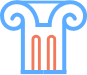 сформировать эстетическое, пространственное восприятие, развить навыки анализа, сравнения, выделения характерных признаков, обобщения при восприятии произведений архитектуры; развить творческую фантазию и навыки выполнения творческих заданий;воспитать любовь к своему городу, интерес к его архитектуре, сформировать бережное отношение к произведениям архитектуры, культурным ценностям в целом; сформировать чувство сопричастности и принадлежности к родной и мировой культуре. сформировать эстетическое, пространственное восприятие, развить навыки анализа, сравнения, выделения характерных признаков, обобщения при восприятии произведений архитектуры; развить творческую фантазию и навыки выполнения творческих заданий;воспитать любовь к своему городу, интерес к его архитектуре, сформировать бережное отношение к произведениям архитектуры, культурным ценностям в целом; сформировать чувство сопричастности и принадлежности к родной и мировой культуре. сформировать эстетическое, пространственное восприятие, развить навыки анализа, сравнения, выделения характерных признаков, обобщения при восприятии произведений архитектуры; развить творческую фантазию и навыки выполнения творческих заданий;воспитать любовь к своему городу, интерес к его архитектуре, сформировать бережное отношение к произведениям архитектуры, культурным ценностям в целом; сформировать чувство сопричастности и принадлежности к родной и мировой культуре. сформировать эстетическое, пространственное восприятие, развить навыки анализа, сравнения, выделения характерных признаков, обобщения при восприятии произведений архитектуры; развить творческую фантазию и навыки выполнения творческих заданий;воспитать любовь к своему городу, интерес к его архитектуре, сформировать бережное отношение к произведениям архитектуры, культурным ценностям в целом; сформировать чувство сопричастности и принадлежности к родной и мировой культуре. Блок№Наименование мероприятияОрганизатор (наименование организации, адрес, координаты ответственного лица)Сроки проведения:сентябрь-декабрь 2021 годаКультпоходВозрастная категория 1-4 классВозрастная категория 1-4 классВозрастная категория 1-4 классВозрастная категория 1-4 классКультпоходВозрастная категория 5-8 классВозрастная категория 5-8 классВозрастная категория 5-8 классВозрастная категория 5-8 классКультпоходЭкскурсия по памятнику федерального значения  «Усадьба Бревнова» («Дом со львами») ОГАУ «Иркутский Дом литераторов»г. Иркутск, ул. Степана Разина, 4089500811768Ответственное лицо:Харлашкин Юрий Станиславович Апрель – июнь КультпоходВозрастная категория 9-11 классВозрастная категория 9-11 классВозрастная категория 9-11 классВозрастная категория 9-11 классКультпоходЭкскурсия по памятнику федерального значения  «Усадьба Бревнова» («Дом со львами») ОГАУ «Иркутский Дом литераторов»г. Иркутск, ул. Степана Разина, 4089500811768Ответственное лицо:Харлашкин Юрий Станиславович Апрель – июнь Цифровая культураВозрастная категория 1-4 классВозрастная категория 1-4 классВозрастная категория 1-4 классВозрастная категория 1-4 классЦифровая культураВозрастная категория 5-8 классВозрастная категория 5-8 классВозрастная категория 5-8 классВозрастная категория 5-8 классЦифровая культураВиртуальная экскурсия по памятнику федерального значения «Усадьба Бревнова» («Дом со львами»)ОГАУ «Иркутский Дом литераторов»г. Иркутск, ул. Степана Разина, 4089500811768Ответственное лицо:Харлашкин Юрий Станиславович http://dom-lit.ru/?page_id=33#Апрель – июнь Цифровая культураВозрастная категория 9-11 классВозрастная категория 9-11 классВозрастная категория 9-11 классВозрастная категория 9-11 классЦифровая культураВиртуальная экскурсия по памятнику федерального значения «Усадьба Бревнова» («Дом со львами»)ОГАУ «Иркутский Дом литераторов»г. Иркутск, ул. Степана Разина, 4089500811768Ответственное лицо:Харлашкин Юрий Станиславович http://dom-lit.ru/?page_id=33# Апрель – июнь 